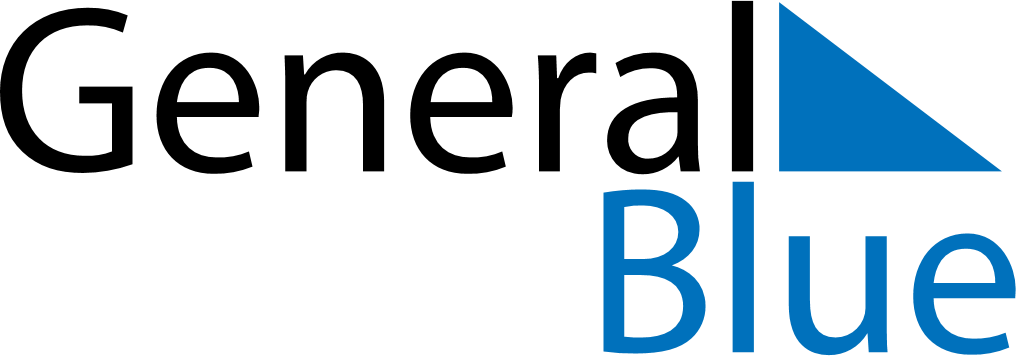 February 2024February 2024February 2024February 2024February 2024February 2024Skjeberg, Viken, NorwaySkjeberg, Viken, NorwaySkjeberg, Viken, NorwaySkjeberg, Viken, NorwaySkjeberg, Viken, NorwaySkjeberg, Viken, NorwaySunday Monday Tuesday Wednesday Thursday Friday Saturday 1 2 3 Sunrise: 8:26 AM Sunset: 4:30 PM Daylight: 8 hours and 3 minutes. Sunrise: 8:24 AM Sunset: 4:33 PM Daylight: 8 hours and 8 minutes. Sunrise: 8:22 AM Sunset: 4:35 PM Daylight: 8 hours and 13 minutes. 4 5 6 7 8 9 10 Sunrise: 8:20 AM Sunset: 4:38 PM Daylight: 8 hours and 18 minutes. Sunrise: 8:17 AM Sunset: 4:40 PM Daylight: 8 hours and 22 minutes. Sunrise: 8:15 AM Sunset: 4:43 PM Daylight: 8 hours and 27 minutes. Sunrise: 8:12 AM Sunset: 4:45 PM Daylight: 8 hours and 32 minutes. Sunrise: 8:10 AM Sunset: 4:48 PM Daylight: 8 hours and 37 minutes. Sunrise: 8:08 AM Sunset: 4:50 PM Daylight: 8 hours and 42 minutes. Sunrise: 8:05 AM Sunset: 4:53 PM Daylight: 8 hours and 47 minutes. 11 12 13 14 15 16 17 Sunrise: 8:03 AM Sunset: 4:55 PM Daylight: 8 hours and 52 minutes. Sunrise: 8:00 AM Sunset: 4:58 PM Daylight: 8 hours and 57 minutes. Sunrise: 7:57 AM Sunset: 5:00 PM Daylight: 9 hours and 2 minutes. Sunrise: 7:55 AM Sunset: 5:03 PM Daylight: 9 hours and 8 minutes. Sunrise: 7:52 AM Sunset: 5:05 PM Daylight: 9 hours and 13 minutes. Sunrise: 7:50 AM Sunset: 5:08 PM Daylight: 9 hours and 18 minutes. Sunrise: 7:47 AM Sunset: 5:11 PM Daylight: 9 hours and 23 minutes. 18 19 20 21 22 23 24 Sunrise: 7:44 AM Sunset: 5:13 PM Daylight: 9 hours and 28 minutes. Sunrise: 7:42 AM Sunset: 5:16 PM Daylight: 9 hours and 33 minutes. Sunrise: 7:39 AM Sunset: 5:18 PM Daylight: 9 hours and 39 minutes. Sunrise: 7:36 AM Sunset: 5:21 PM Daylight: 9 hours and 44 minutes. Sunrise: 7:34 AM Sunset: 5:23 PM Daylight: 9 hours and 49 minutes. Sunrise: 7:31 AM Sunset: 5:26 PM Daylight: 9 hours and 54 minutes. Sunrise: 7:28 AM Sunset: 5:28 PM Daylight: 9 hours and 59 minutes. 25 26 27 28 29 Sunrise: 7:25 AM Sunset: 5:31 PM Daylight: 10 hours and 5 minutes. Sunrise: 7:23 AM Sunset: 5:33 PM Daylight: 10 hours and 10 minutes. Sunrise: 7:20 AM Sunset: 5:35 PM Daylight: 10 hours and 15 minutes. Sunrise: 7:17 AM Sunset: 5:38 PM Daylight: 10 hours and 21 minutes. Sunrise: 7:14 AM Sunset: 5:40 PM Daylight: 10 hours and 26 minutes. 